COMPETITION FESTIVAL FEMI 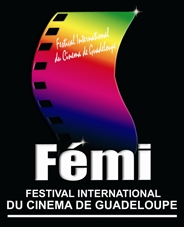 FORMULAIRE D’INSCRIPTION 2017/ ENTRY FORMSi le film est sélectionné, ce formulaire fera foi pour l’élaboration du catalogue. Merci de le remplir avec soinA retourner signé SVP - Please return signedICM – CINE THEATRE DU LAMENTINCité Jean Jaurès97129 LAMENTINDATE LIMITE DE RECEPTION : LE 31 OCTOBRE 2016 FILMTitre original  (original title) :.…………………………………………………………………………………………………………………………….……………………………………Titre en français :.………………………………………………… Pays (country): ………………………………………………………………………………………………………….Type de film:  FICTION  DOCUMENTAIRE ANIMATION  Année de production (year) :………..Durée du film (lengh) :……………………….Langue des dialogues originaux :………………………………………………… Langue des sous-titres  (subtitles) :………………………….………………………….Format de projection pour le Festival : BLU-RAY   DCP    DVD 	Couleur    Noir et BlancCinéaste (Director)  :………………………………………………………………………………………………………………………………………………………………………………… Scénario (Screenwriter)  :………………………………………………………………………………. Images :………………………………………………………………………….Son :…………………………………………………………………………………….. Montage (Editing) :………………………………………………………………………………….Musique :………………………………………………………………………………………………………………………………………………………………………………………………..Interprètes principaux (Cast) :………………………………………………………………………………………………………………………………………………………………… CONTACTREALISATEUR-REALISATRICE - DIRECTORNom : …………………………………………………................. Prénom :………………………………………………………………………………………......Adresse : ………………………………………………………… Ville :…………………………………………Pays :…………………………………………....Téléphone : ……………………………………………………… Télécopie :………………………………… Courriel :…………………………………………CO-REALISATEUR-REALISATRICE – CO-DIRECTORNom :…………………………………………………...................Prénom :……………………………………………………………………………………….....Adresse :………………………………………………………… Ville :…………………………………………Pays :…………………………………………....Téléphone :……………………………………………………… Télécopie :………………………………… Courriel :………………………………………..FICHE TECHNIQUE DU FILM pour la projection pendant le Festival TECHNICAL CARD OF THE PRINT for Festival Screening FICHE TECHNIQUE Support de prise de vue - shooting format ..............................................……………………..................................................................Support de projection  - screening format..............................................…………………….………………………………………………..CINEMA       				DCP :     Métrage - Length ..........................................................................................…………………………………………………………………..Nombre de bobines - Number of reels : …..............................................……………………………………………………………………..24 images - seconde - 24 frames per second :   25 images - seconde - 25 frames per second :  Cadre 	Format 	:          1,37                       1,66               1,85                2,35   VIDEO             	:          DVD             BLU-RAY  Cadre  	Format 	:          4/3                       16/9    VALEUR D'ASSURANCE DU FILM  - INSURANCE VALUE OF THE PRINT :  ……………………. eurosContact copie / print's contact : ……………………………………………………………………………..……………………………………………………………………………producteur / producer :     …………………………………………....	réalisateur / director :  ………………………………………………Numéro de visa exploitation  – Film Number  : ………………………………………………………………………………L'inscription implique l'acceptation du règlement du Festival  - The submission of an entry form implies acceptance of the regulationsLe participant et son ayant droit déclarent détenir l'intégralité des droits d'exploitation des œuvres y compris les droits musicaux. The participant and the owner declare to have all the rights for the film (including music rights)Fait le …………………………………………. 2017Signature de l'ayant droit	                   							Signature du réalisateurFirm of the rightful owner	                    							Firm of the woman directorPRODUCTIONSOCIETE (COMPANY) :…………………..………Adresse :…………….………..………………………Code postal (Zip code ) :……………………….Ville (City) :………………………………………….Pays (Country) :…………………………………..Producteur (Producer) :………………………Téléphone :……………………………..………….Télécopie :………………………………………….Courriel :…………………………………………….CO-PRODUCTIONSOCIETE (COMPANY) :…………………..………Adresse :…………….………..……………………..Code postal (Zip code ) :……………………….Ville (City) :………………………………………….Pays (Country) :…………………………………..Producteur (Producer) :………………………Téléphone :……………………………..….Télécopie :……………………………………….Courriel :…………………………………………DISTRIBUTIONSOCIETE (COMPANY) :…………………..………………Adresse :…………….………..……………………………….Code postal (Zip code ) :………………………………..Ville (City) :…………………………………………………...Pays (Country) :…………………………………………….Producteur (Producer) :………………………………..Téléphone :……………………………..…………………..Télécopie :…………………………………………………..Courriel :…………………………………………………….